Crash Course #23- The Columbian Exchange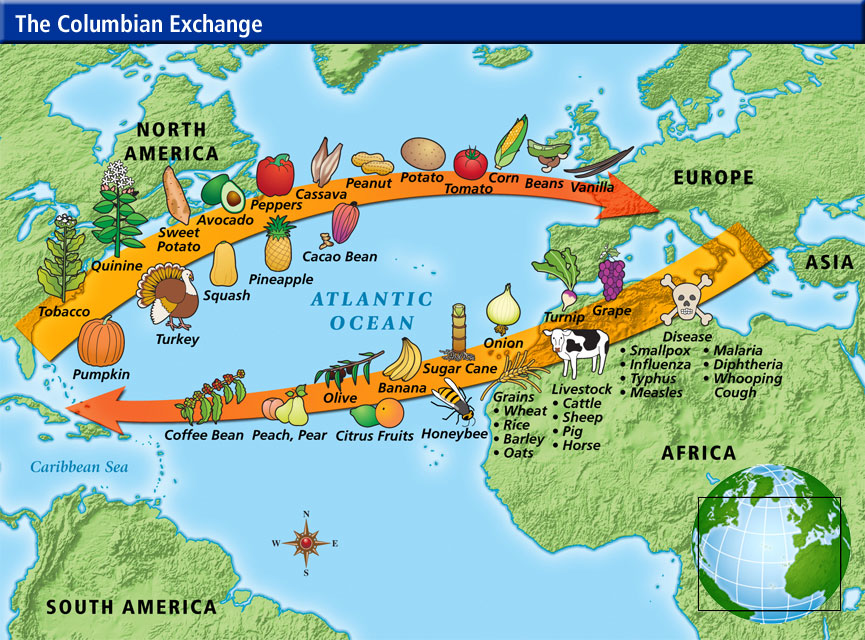 Watch this video:https://www.youtube.com/watch?v=HQPA5oNpfM4&index=23&list=PLBDA2E52FB1EF80C9Answer these questions completely and in detail:What is the Columbian Exchange (ColEx)?  What does John Green mean when he says it “made the world ‘biologically singular’”?What are the categories of the ColEx?What was the most destructive part of the ColEx for Native Americans?  Why?What were the other effects of the ColEx on the lives of Native Americans?What disease did Native Americans give to Europeans?  Why might this be ironic?How did European animals change the Americas?  Give specific examples.How did New World plants change the lives of AfroEurasians?How did the movement of people impact global populations?*Research Question* What is the African Diaspora?  What other group of people had a diaspora that we talked about?Do you think the ColEx was good or bad overall?  Why?